Комплект Метабокс 350*86, бел. крем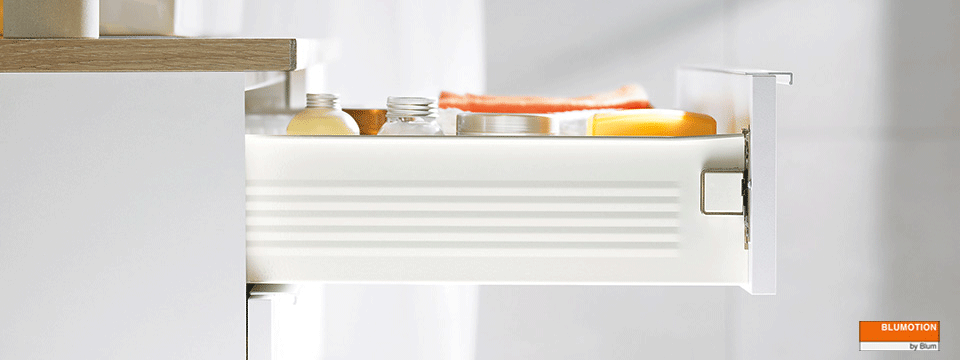 НаименованиеКодКоличествоМетабокс 350x86 320M3500C87101Креплен.передн. Метабокс R+L  ZSF.170087131Заглушка ZAA.3500.BL87422BLUMOTION для METABOX, КРЕМ  Z70.0320 (По желанию)85281